АНАЛИТИЧЕСКИЙ ОТЧЕТо качестве условий осуществления образовательной деятельности муниципальным учреждением дополнительного образования «Дом детского творчества» Благодарненского городского округа Ставропольского края в соответствии с показателями, характеризующими общие критерии оценки качества условий осуществления образовательной деятельности образовательными организациями, в отношении которых проводится независимая оценкаг. Благодарный, 2019Аналитический отчето качестве условий осуществления образовательной деятельности муниципальным учреждением дополнительного образования «Дом детского творчества»  Благодарненского  городского округа Ставропольского края в соответствии с показателями, характеризующими общие критерии оценки качества условий осуществления образовательной деятельности образовательными организациями, в отношении которых проводится независимая оценкаг. Благодарный                                                                        01 ноября 2019г.1. Сбор и обобщение информации о качестве условий осуществления образовательной деятельности муниципальным учреждением дополнительного образования «Дом детского творчества» Благодарненского  городского округа Ставропольского края (далее – образовательная организация) осуществлено организацией-оператором – АНО «Северо-Кавказский центр профессионально-общественной аккредитации» по поручению Администрации  Благодарненского городского округа Ставропольского края, в лице Главы Благодарненского городского округа Ставропольского края Тенькова Александра Ивановича, действующего на основании Устава и Положения об администрации Благодарненского городского округа Ставропольского края, во исполнение муниципального контракта 0121600011019000108347207 на оказание услуг по сбору и обобщению информации о качестве условий осуществления образовательной деятельности организациями Благодарненского городского округа Ставропольского края, осуществляющими образовательную деятельность, в отношении которых проводится независимая оценка в 2019 году, в соответствии с Программой исследования, согласованной с Главой Благодарненского городского округа Ставропольского края и Председателем Общественного совета по проведению независимой оценки качества условий осуществления образовательной деятельности, осуществляемой муниципальными образовательными организациями Благодарненского городского округа Ставропольского края согласно показателям, утвержденными техническим заданием.  Сбор и обобщение информации осуществлены в соответствии с правилами, утвержденными Постановлением Правительства Российской Федерации от 31 мая 2018 г. № 638 «Об утверждении Правил сбора и обобщения информации о качестве условий оказания услуг организациями в сфере культуры, охраны здоровья, образования, социального обслуживания и федеральными учреждениями медико-социальной экспертизы» и Единым порядком расчета показателей, характеризующих общие критерии оценки качества условий оказания услуг организациями в сфере культуры, охраны здоровья, образования, социального обслуживания и федеральными учреждениями медико-социальной экспертизы, утвержденным Приказом Минтруда России от 31 мая 2018 г. № 344н «Об утверждении Единого порядка расчета показателей, характеризующих общие критерии оценки качества условий оказания услуг организациями в сфере культуры, охраны здоровья, образования, социального обслуживания и федеральными учреждениями медико-социальной экспертизы» (далее, соответственно – Правила, Порядок). Общие исходные сведения об организации:Наименование организации: муниципальное учреждение дополнительного образования «Дом детского творчества»  Благодарненского городского округа Ставропольского края Юридический адрес организации: 356420, Ставропольский край, Благодарненский район, г. Благодарный, ул. Первомайская, 48Адрес электронной почты: ddtblag@mail.ruАдрес официального сайта организации в информационной телекоммуникационной сети «Интернет» (далее – официальный сайт в сети «Интернет») http://ddtblagodarny.ruПериод проведения дистанционного этапа сбора информации: с 30.08.2019 по 20.10.2019 гг. Дата мониторинга официального сайта организации в сети «Интернет»: 02.10.2019 г.Дата визита представителей организации-оператора в образовательную организацию: 10.09.2019 г.Численность респондентов в образовательной организации: 219Рекомендации членов внешних экспертных комиссий по улучшению качества условий осуществления образовательной деятельности МУДО «Дом детского творчества» Благодарненского городского округа Ставропольского края в соответствии с показателями, характеризующими общие критерии оценки качества условий осуществления образовательной деятельности:Обеспечить оборудование помещений организации с учетом доступности для инвалидов: обеспечить наличие сменных кресел-колясок, поручней.Определить в организации сотрудника, ответственного за оказание помощи инвалидам и сопровождение инвалидов при перемещении по территории образовательной организации: провести инструктаж или обучение сотрудника.Рекомендации респондентов по улучшению качества условий осуществления образовательной деятельности МУДО «Дом детского творчества» Благодарненского городского округа Ставропольского края в соответствии с показателями, характеризующими общие критерии оценки качества условий осуществления образовательной деятельности:Обеспечить ремонт здания Дома детского творчества, ремонт фасада.Обеспечить ремонт в кабинетах внутри учреждения и актовом зале.Обеспечить новые кресла в актовом зале.Обеспечить Дом детского творчества новой аудио-аппаратурой.Обеспечить бесперебойное теплоснабжение в организации.Обеспечить в организации 1 ноутбук с выходом в интернет для администрации.Обеспечить новую мебель в холле организации.Обеспечить в кабинетах  новую мебель для воспитанников Дома детского творчества.Обеспечить замену напольного покрытия на ламинат.Интегральное значение по совокупности общих критериев, с учетом значимости показателей МУДО «Дом детского творчества» Благодарненского городского округа Ставропольского края, составило 85,0 балла. Детализация показателей общих критериев, участвующих в формировании интегрального значения приведена в Приложении № 1.Сведения, полученные по итогам реализации дистанционного и очного этапов сбора и обобщения информации о качестве условий осуществления образовательной деятельности в соответствии с показателями, характеризующими общие критерии оценки качества условий осуществления образовательной деятельности образовательными организациями, в отношении которых проводится независимая оценка, подлежат передаче в Общественный совет по проведению независимой оценки качества условий осуществления образовательной деятельности, осуществляемой муниципальными образовательными организациями Благодарненского городского округа Ставропольского края для принятия решения о присвоении рейтинга организации и формирования плана мероприятий по улучшению качества условий осуществления образовательной деятельности образовательной организацией.     Директор СКЦПОА						Е.С. Квасова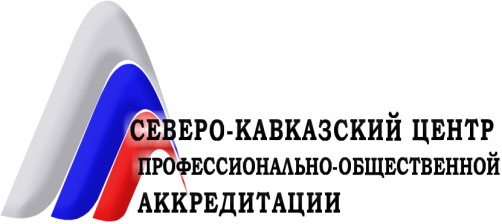 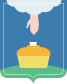 АдминистрацияБлагодарненскогогородского округаСтавропольского края№ п/пНаселенный пункт/городской округНаименование организации Объем выборочной совокупности респондентов1г. БлагодарныйБлагодарненский городской округ Ставропольский краймуниципальное учреждение дополнительного образования «Дом детского творчества» Благодарненского городского округа Ставропольского края219